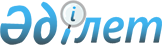 О внесении изменений в постановление акимата Костанайского района от 10 сентября 2014 года № 637 "О предоставлении кандидатам в Президенты Республики Казахстан, депутаты Парламента, депутаты маслихатов, акимы сельских округов, сел и поселка Затобольск помещений для встреч с избирателями"
					
			Утративший силу
			
			
		
					Постановление акимата Костанайского района Костанайской области от 28 июня 2018 года № 362. Зарегистрировано Департаментом юстиции Костанайской области 12 июля 2018 года № 7952. Утратило силу постановлением акимата Костанайского района Костанайской области от 21 мая 2019 года № 311
      Сноска. Утратило силу постановлением акимата Костанайского района Костанайской области от 21.05.2019 № 311 (вводится в действие по истечении десяти календарных дней после дня его первого официального опубликования).
      В соответствии со статьей 23 Закона Республики Казахстан от 28 сентября 1995 года "О выборах в Республике Казахстан" акимат Костанайского района ПОСТАНОВЛЯЕТ:
      1. Внести в постановление акимата Костанайского района от 10 сентября 2014 года № 637 "О предоставлении кандидатам в Президенты Республики Казахстан, депутаты Парламента, депутаты маслихатов, акимы сельских округов, сел и поселка Затобольск помещений для встреч с избирателями" (зарегистрировано в Реестре государственной регистрации нормативных правовых актов под № 5075, опубликовано 19 октября 2014 года в газете "Арна") следующие изменения: 
      в приложении к указанному постановлению строки, порядковый номер 2, 7, 12, изложить в новой редакции:
      "
      ";
      "
      ";
      "
      ".
      2. Государственному учреждению "Аппарат акима Костанайского района" в установленном законодательством Республики Казахстан порядке обеспечить:
      1) государственную регистрацию настоящего постановления в территориальном органе юстиции;
      2) в течение десяти календарных дней со дня государственной регистрации настоящего постановления акимата направление его копии в бумажном и электронном виде на казахском и русском языках в Республиканское государственное предприятие на праве хозяйственного ведения "Республиканский центр правовой информации" для официального опубликования и включения в Эталонный контрольный банк нормативных правовых актов Республики Казахстан;
      3) размещение настоящего постановления на интернет-ресурсе акимата Костанайского района после его официального опубликования.
      3. Контроль за исполнением настоящего постановления возложить на руководителя государственного учреждения "Аппарат акима Костанайского района".
      4. Настоящее постановление вводится в действие по истечении десяти календарных дней после дня его первого официального опубликования.
					© 2012. РГП на ПХВ «Институт законодательства и правовой информации Республики Казахстан» Министерства юстиции Республики Казахстан
				
2
село Еңбек
в здании государственного учреждения "Основная школа села Еңбек" отдела образования акимата Костанайского района
7
село имени И.Ф. Павлова
в здании государственного учреждения "Средняя школа села имени И.Ф. Павлова" отдела образования акимата Костанайского района
12
село Қостомар
в здании государственного учреждения "Семеновская средняя школа" отдела образования акимата Костанайского района
      Аким Костанайского района

К. Ахметов
